Направляю  Вам  повестку 74-го заседания Собрания депутатов Карталинского муниципального района, которое состоится 28 мая 2020 года в 11-00 часов местного времени в большом зале администрации Карталинского муниципального района. Прошу не планировать командировки и другие мероприятия в этот день:О внесении изменений в Решение Собрания депутатов Карталинского муниципального района от 19 декабря 2019 года № 731 «О бюджете Карталинского муниципального района на 2020 год и на плановый период 2021 и 2022 годов»  (Свертилова Н.Н.).Об исполнении бюджета Карталинского муниципального района за 1 квартал 2020 года (Свертилова Н.Н.).О согласовании замены части дотации на выравнивание бюджетной обеспеченности муниципальных районов дополнительным нормативом отчислений от налога на доходы физических лиц  (Свертилова Н.Н.).О предоставлении мер социальной поддержки льготным категориям граждан в Карталинском муниципальном районе за 2019 год и I квартал 2020 года (Копылова Е.В.).О выполнении за 2019 год и 1 квартал 2020 года муниципальной программы «Предупреждение и борьба с социально значимыми заболеваниями. Профилактика заболеваний и формирование здорового образа жизни. Развитие первичной медико-санитарной помощи на 2016-2020г.г.» (Губчик О.В.)О выполнении 2019 год и 1 квартал 2020 года муниципальной программы    "Реконструкция и ремонт образовательных организаций Карталинского муниципального района на 2019-2022 годы" (Крысова Т.С.).О внесении изменений в Решение Собрания депутатов Карталинского муниципального района №524-Н от 30 августа 2018 года (Е.С.Селезнёва)О Положении об организации и проведении общественных обсуждений или публичных слушаний по вопросам градостроительной деятельности на территории Карталинского муниципального района (О.А.Ильина).Разное.Председатель Собрания депутатовКарталинского муниципального района                                           В.К.Демедюк 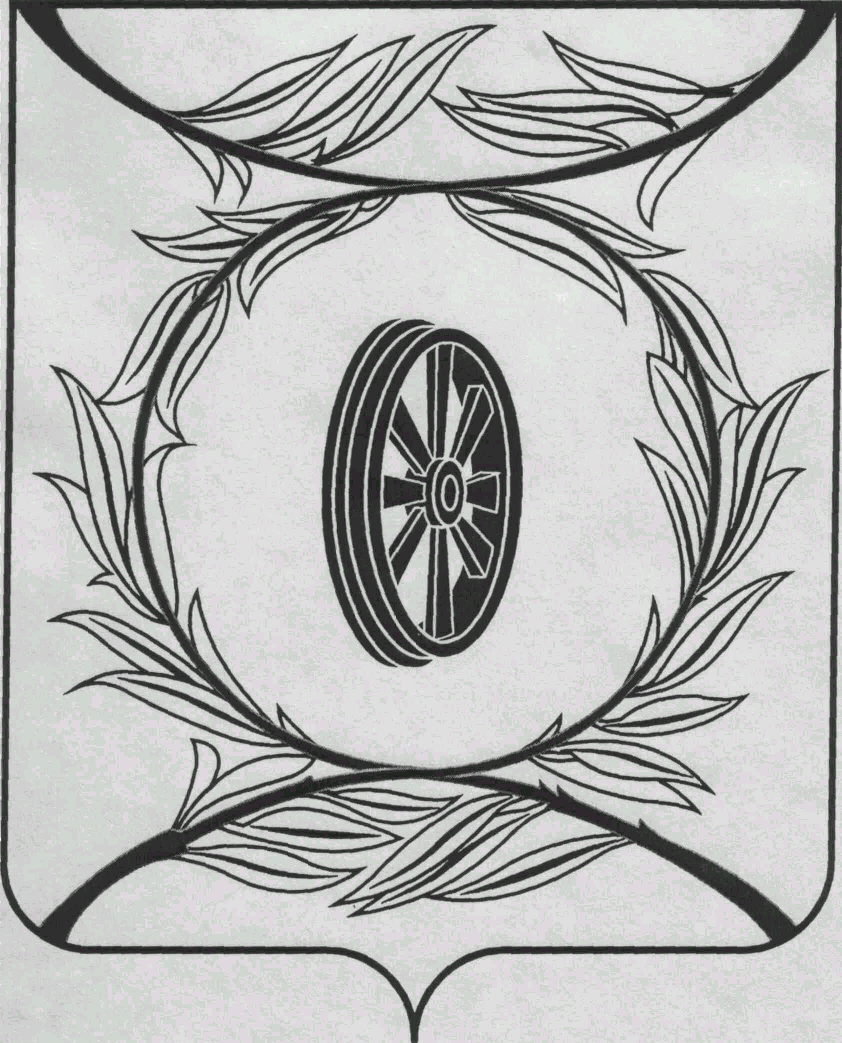                СОБРАНИЕ ДЕПУТАТОВ
                    КАРТАЛИНСКОГО  
          МУНИЦИПАЛЬНОГО РАЙОНА             457351, Челябинская область
           город Карталы, улица Ленина, 1
           телефон/факс : (835133)  2-20-57
          от 25 мая  2020 года №169телефон : (835133) 2-28-90от ____ января 2014  года №_____Депутатам Собрания,Докладчикам,Приглашённым
